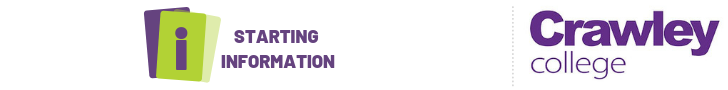 Bench Joinery Diploma Level 2 Part timeWelcome to Crawley College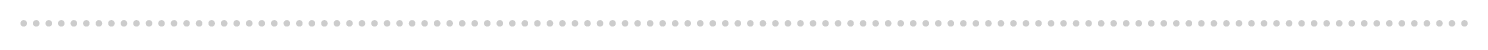 Dear Student Thank you for choosing to study Bench Joinery Diploma Level 2 Part time at Crawley College. I am the study programme leader and look forward to working with you over the next year.Further to your starting information, which outlines your start date & time, below is a brief overview regarding coming to college and preparing to study your course.Your course requires the purchase or hire of some resources you will find further information on these during induction and on your course acceptance letters. Please order as soon as possible to ensure you are ready to learn.The first few days of the course will be for induction and enrolment. Timetables will not be available until this point. This will give you the opportunity to get to know the other students on the course, as well as your lecturers and your student tutor.English and Maths All students aged 16-18 years on a full-time course are required to update their English and Maths skills if they do not hold a GCSE grade A/9-C/4 in both subjects. So please be aware that if you do not have these qualifications, you will be required to undertake a GCSE resit (or equivalent qualification) alongside your main programme of study. This is compulsory and not optional. Please be aware that you cannot be awarded for one qualification without passing the other. Work ExperienceAll students on a full-time course are required to research, arrange, and attend work experience as part of their course. This is compulsory and is part of your study programme.        Please ensure that on your first day you bring the following:A pen, paper & file. If you are a school leaver, Confirmation of your GCSE results – we cannot enrol you without a copy of results, so this is essential.PPE and other essential equipment as listed below.If applicable, payment for your course/evidence of benefits.What you need to bring with you for all lessons:The equipment below is a guide of the minimum standard required, please choose the most suitable equipment for you.Please feel free to contact me with any questions you may have regarding the above and I will be happy to help. Best wishes, Trevor Francis.Study Programme Leader EquipmentDetailsPriceCourse TextbookL2 Site Carpentry & Architectural Joinery   amazon.co.uk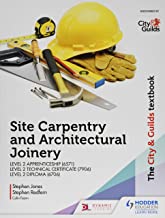 Suitable Work Trousers, Apron, Smock or Tool Belt.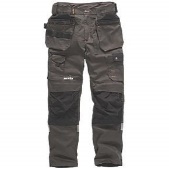 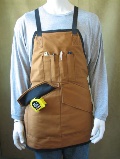     ebay.co.uk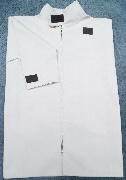 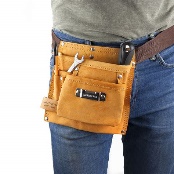 Safety BootsSafety Rating: S1 P SRA200J Steel Toe CapSteel Penetration-Resistant Midsole   screwfix.co.uk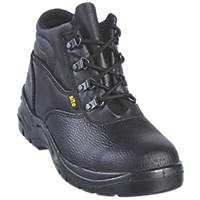 Work GlovesFor General HandlingKnitted Cuffs for ComfortBreathable Back   screwfix.co.uk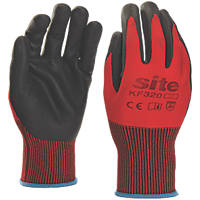 Safety GlassesPolycarbonateGrade F Impact LensOptical Class: 1   screwfix.co.uk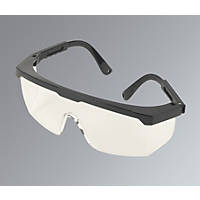 Ear Defenders27.6dB Standard Noise ReductionABS Plastic ConstructionSurface Wipe Only   screwfix.co.uk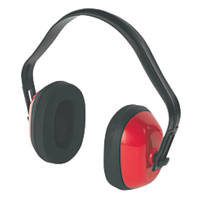 Dust MaskClass 2 efficiencyFold Flat DesignFlexible Nose PieceModern Valve Designscrewfix.co.uk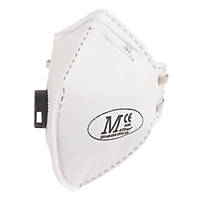 Hi Vis Waistcoat50mm Reflective Tape on Body & ShouldersHook & Loop FasteningBreathable Fabricscrewfix.co.uk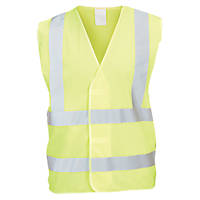 A4 Lever Arch File  whsmith.co.uk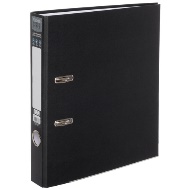 A4 Refill Pad   whsmith.co.uk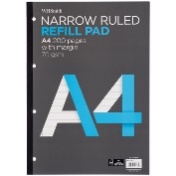 Black Pens and 2H Pencils     whsmith.co.uk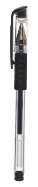 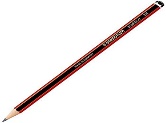 Mathematical Drawing Set   whsmith.co.uk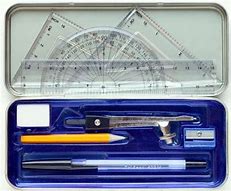 Triangular Scale Rule       ebay.co.uk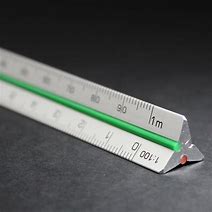 Corded Headphones3.5mm Jackfor theory lessons      ebay.co.uk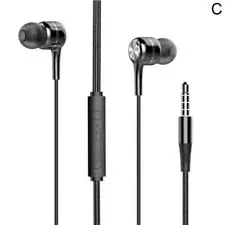 